Name _______________Cartesian Calculator Project ()	Directions: Create at least ten unique functions that form the shape of a real-life object, drawing, or picture. Use at least one of each of the following types of curves: {polynomial, trigonometric, exponential, logarithmic, and conic} (50 points). All of these functions must be solved explicitly for  (10 points). After you have created a sketch of the functions, create a finalized product on graph paper of your overall design (15 points). Color your finalized product (5 points). Graph your design using your graphing calculator (15 points). Write the domain of each function below in interval notation (5 points).	Calculator Input:	Functions:Name _______________Cartesian Calculator Project ()	Directions: Create at least ten unique functions that form the shape of a real-life object, drawing, or picture. Use at least one of each of the following types of curves: {polynomial, trigonometric, exponential, logarithmic, and conic} (50 points). All of these functions must be solved explicitly for  (10 points). After you have created a sketch of the functions, create a finalized product on graph paper of your overall design (15 points). Color your finalized product (5 points). Graph your design using your graphing calculator (15 points). Write the domain of each function below in interval notation (5 points).	Calculator Input:	Functions: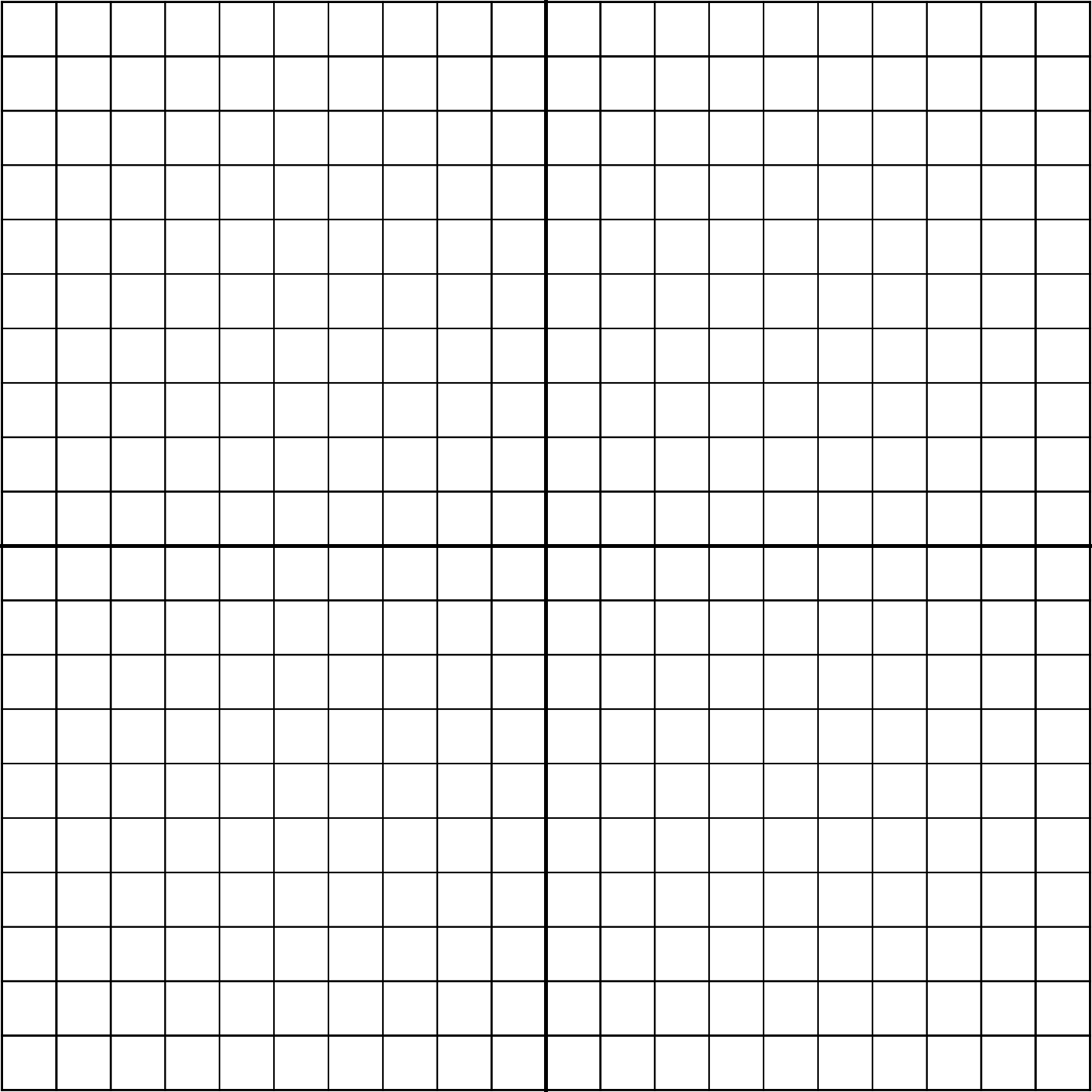 TI-84TI-nspireTo type the  or  symbols, press  then press .To type the < or > symbols, press  then press .FunctionDomainFunctionDomainTI-84TI-nspireTo type the  or  symbols, press  then press .To type the < or > symbols, press  then press .FunctionDomainFunctionDomain